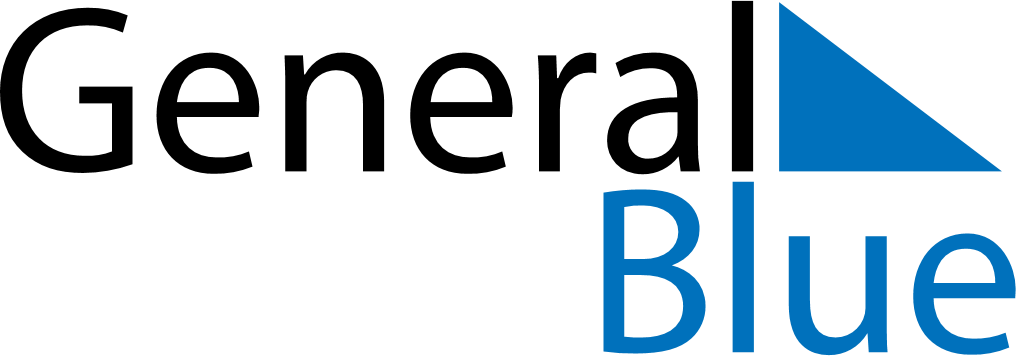 March 2025March 2025March 2025March 2025March 2025March 2025PortugalPortugalPortugalPortugalPortugalPortugalMondayTuesdayWednesdayThursdayFridaySaturdaySunday123456789Shrove Tuesday10111213141516171819202122232425262728293031NOTES